Bin ich fit?! – Quadratische Funktionen - GrundlagenTeilgebietDiagnoseaufgabeVideoQuizÜbungDie Normal-   Parabely = x²Ordne für die Funktion y = x² mit Hilfe einer Wertetabelle den x-Werten die dazugehörigen Funktionswerte zu. Skizziere im Anschluss das Schaubild.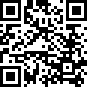 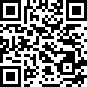 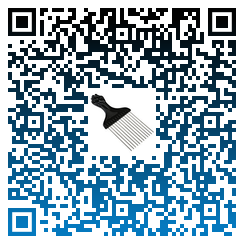 Kompletter LernwegDie Normal-  Parabely = x² + cVerschiebung auf der            y – Achse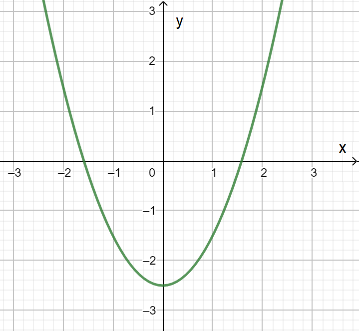 Gib den Funktionsterm von diesem Graphen an. 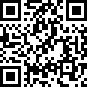 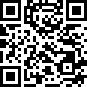 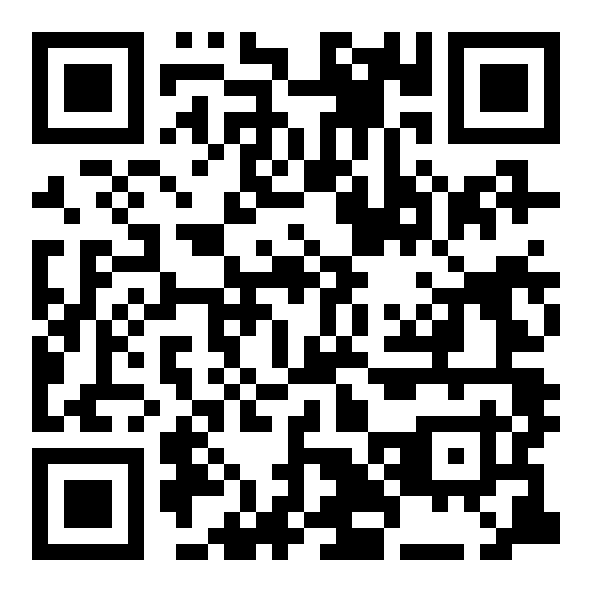 Die Normal-Parabely = (x – b)²Verschiebung auf der            x – Achse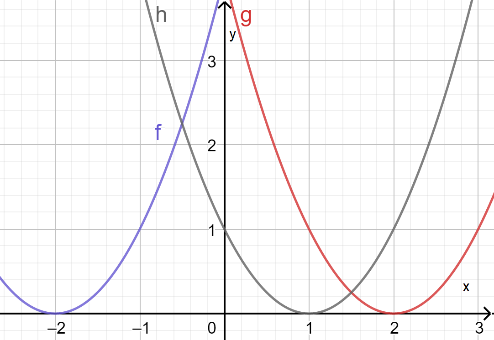 Gib die Funktionsterme von diesen Graphen an.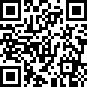 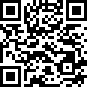 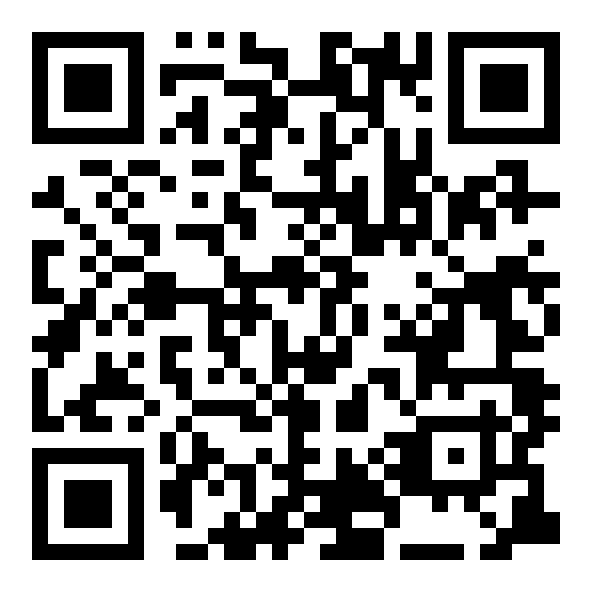 Die Normal-Parabely = (x – b)² + cScheitelformOrdne die Funktionsterme den Graphen zu.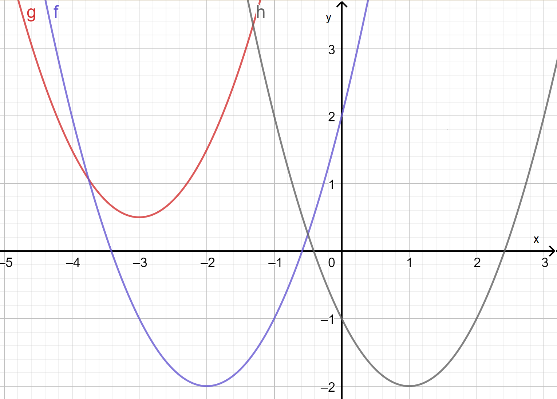 y= (x+2)² - 2y= (x-2)² - 2y= (x+3)² + Einführung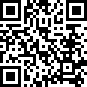 Bsp.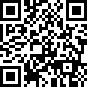 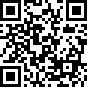 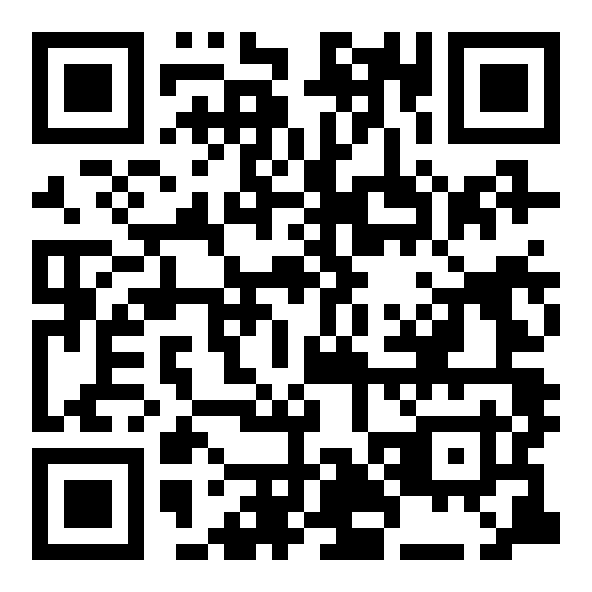 Allgemeine Parabeln,Breite und schmale ParabelnStelle den Funktionsterm der Flugbahn auf. Schätze dazu die Parameter ungefähr ab. 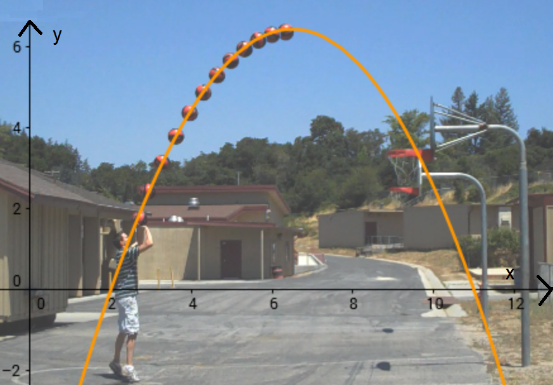 (E-Niveau)Einführung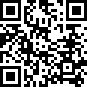 Bsp.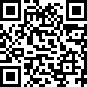 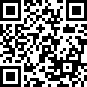 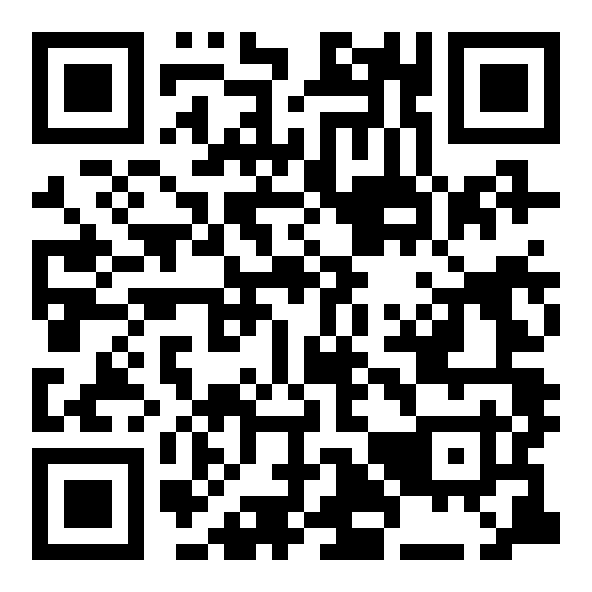 Übung zum Erkennen und Zeichnen von ParabelnSkizziere folgende Funktionen in ein   Koordinatensystem ein.y = - x²                         (4) y = -(x-2)²y = (x+3)²                     (5) y = x² - 1  y = -x² +3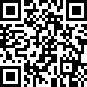 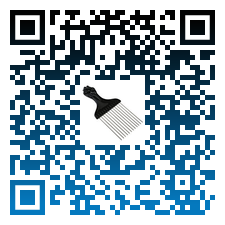 